Lekseplan for desember: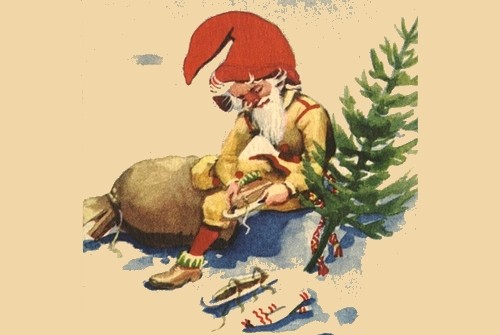 Desember2023Aktivitetsplan for 2.klasseI denne ukeplanen finner du planlagte aktiviteter for førjulstida, utenom oridnære fag. Det blir ikke vanlige lekser de siste to ukene – men lesing er viktig, og må vedlikeholdes. Leksekalender og «les i desember»ark er vedlagt.  I adventstiden vil vi tenne lys, synge julesanger og høre noen julefortellinger.Vi prøver å flette jule-temaet inn i det faglige underveis! Håper alle får en super julefeiring ilage sine! Første skoledag etter jul er  3.januar.GOD JUL, OG GODT NYTTÅR!       Hilsen Chanette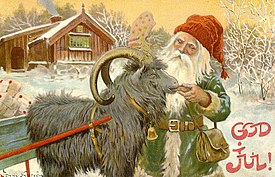 45678Vi lager noe vi kan dekorere vinduet i gangen med!Vi øver til Lucia! Ta med Lucia-kjole/skjorte til skolen!Vi pynter pepperkakehus sammen med fadderne våre!Vaksinering i dag!Vi øver til Lucia!Vi lager julepyntHøytlesing – en julefortelling. Vi tegner til.Vi besøker Bø Museum, og lærer om Jul i gamle dager, og spiser julegrøt! Kanskje kommer nissen?TEMA. JUL. Vi gjør ulike «julete» aktiviteter!De rødes dag! I dag kan alle som har noe rødt å ha på seg, bruke det! Det kan være nissepysj, eller gjerne noe julete! Elevrådet deler ut pepperkaker!I 3.time går vi  rundt juletreet (1.-4.klasse) vis-a-vis Prix – fint om alle har på Nisseluer i dag!Vi øver til Lucia!1112131415Vi baker Lussekatter ilage 1.klasse. TA MED forkle/hårstrikk!Vi øver til Lucia!Vi lager julepyntVi går i  Lucia-opptog kl 09.00. Utdeling av lussekatter- Kulturskolen holder konsert for oss i gymsalen.Vi skal på kino og se «Den første julen  i Skomakergata», sammen med hele skolen!TEMA JUL: - Vi gjør ulike «julete» aktiviteter!                       FRI181920Juleverksted, med to ulike aktiviteter. Vi jobber i grupper på tvers av alle klassetrinn!Juleverksted, med to ulike aktiviteter. Vi jobber i grupper på tvers av alle klassetrinn!Siste skoledag før jul! Det blir: gang rundt juletreet, vi går Lucia på Betel, Vi spiser grøt. Dagen avsluttes med kosestund klassevis. Det er lov å ta med LITT godteri og en valgfri drikke (brus/juice).45678TA MED HVIT KJOLE/SKJORTE TIL LUCIANorsk: Les den teksten du klarer på s. 120-121 i Salto lesebok.Matte: s.72 i Multi øvebokNorsk: Skriv minst tre hele setninger om hva du liker å gjøre i snøen!Matte: s. 73 i Multi øvebokNorsk; Les den teksten du klarer på s. 124-125 i Salto lesebok. Matte: s. 74 i Multi øvebokNorsk: Skriv minst tre faktasetninger om isbjørnenMatte : s. 75 i Multi øvebokNorsk: Les den teksten du klarer på s. 132-133 i Salto lesebok. Matte: S. 76 i Multi øvebok11TA MED FORKLE TIL BAKINGA! JENTER MÅ HA HÅRSTRIKK 12131415Ingen lekser – men husk å lese litt! Kryss av på eget ark om ulike måter å lese på! ( vedlagt)Ingen lekser  - men husk å lese litt! Kryss av på eget ark om ulike måter å lese på! ( vedlagt)Ingen lekser-  men husk å lese litt! Kryss av på eget ark om ulike måter å lese på! ( vedlagt)Ingen lekser - men husk å lese litt! Kryss av på eget ark om ulike måter å lese på! ( vedlagt)Ingen lekser - men husk å lese litt! Kryss av på eget ark om ulike måter å lese på! ( vedlagt)1819202223Ingen lekserIngen lekserTA MED LITT GODTERI OG EN VALGFRI DRIKKE